桃園市桃園區北門國民小學交通安全活動成果桃園市桃園區北門國民小學交通安全活動成果三、交通安全與輔導:3-4-2利用學區交通事故資料分析事故特性態樣。三、交通安全與輔導:3-4-2利用學區交通事故資料分析事故特性態樣。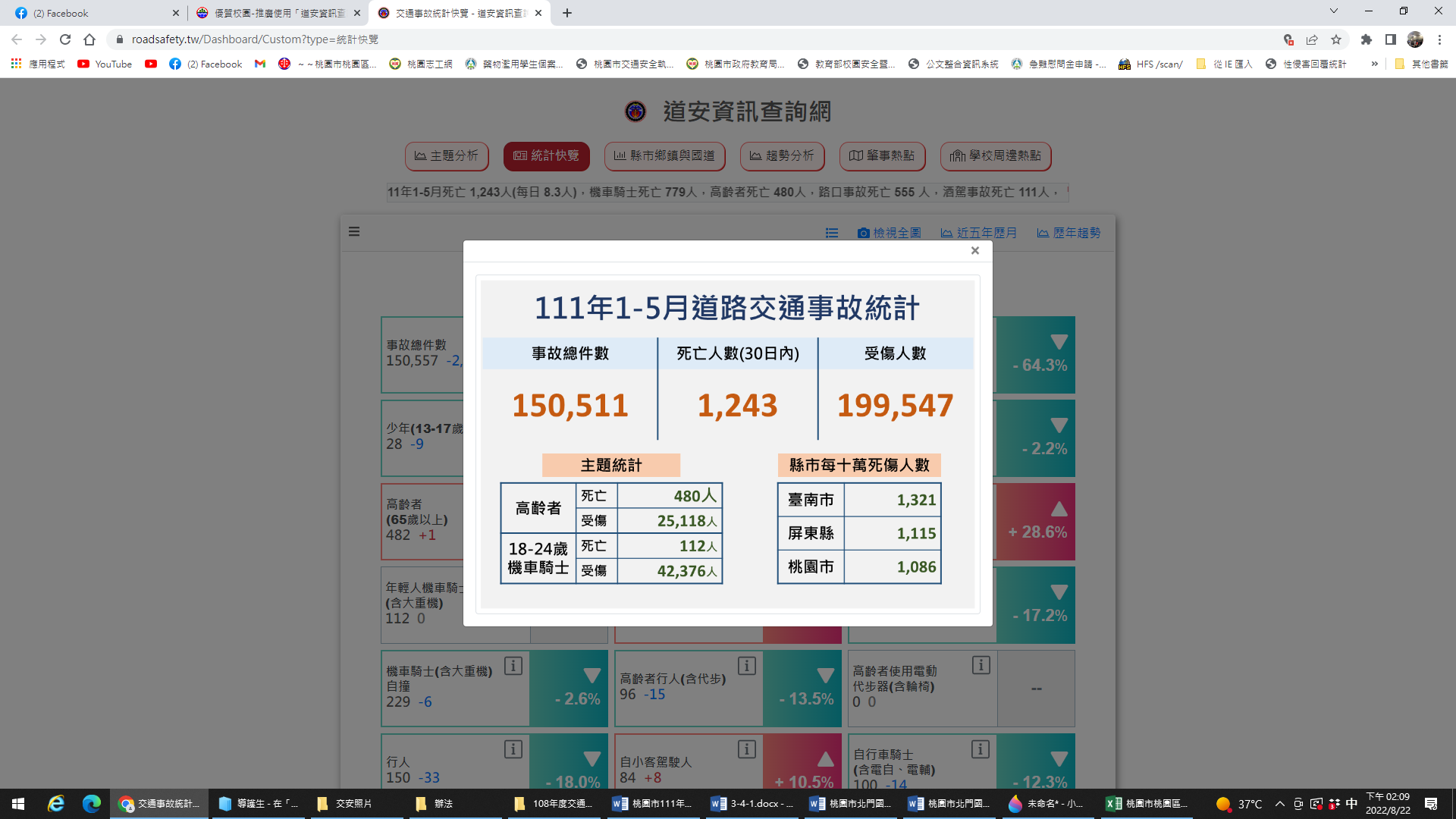 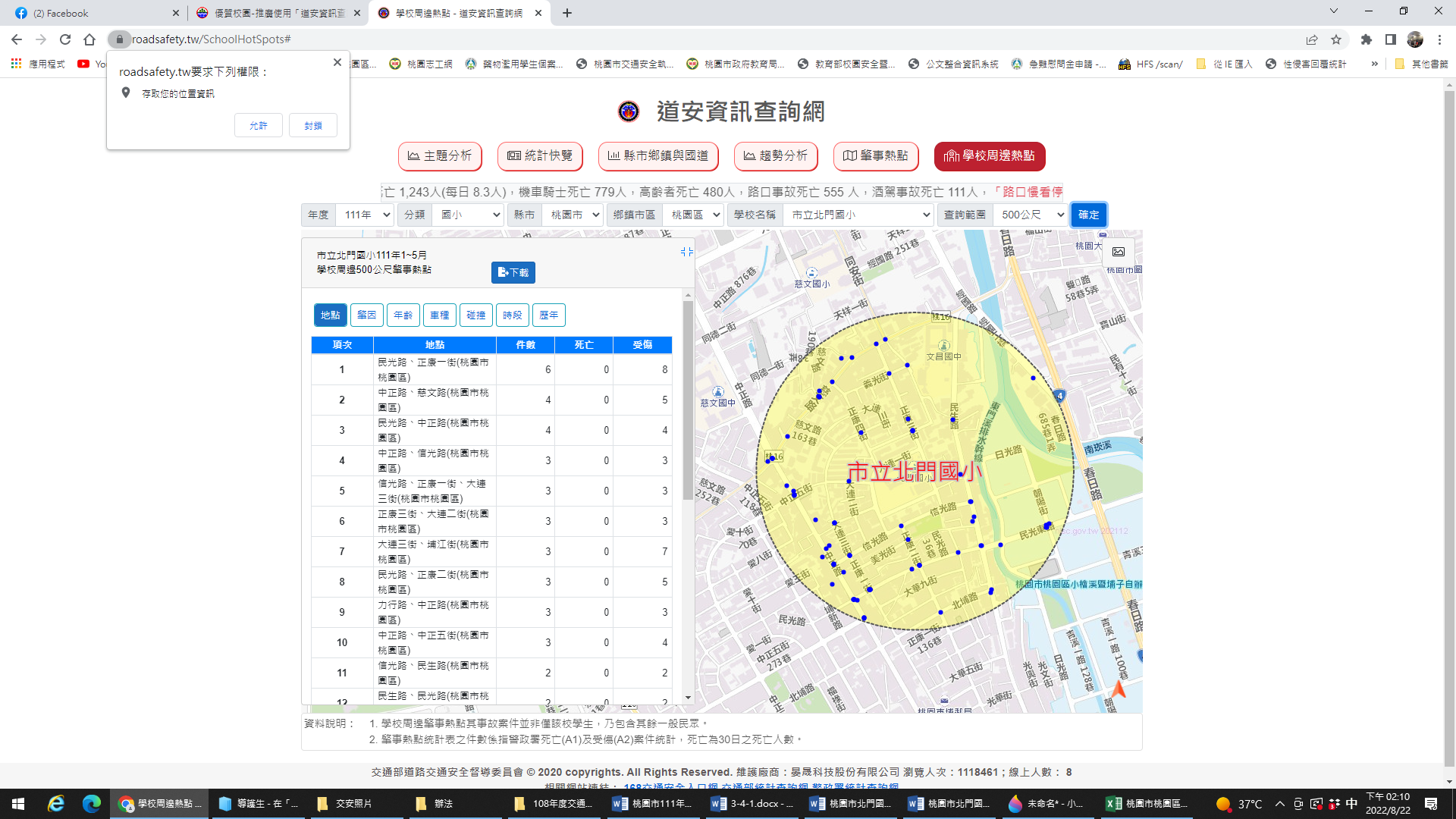 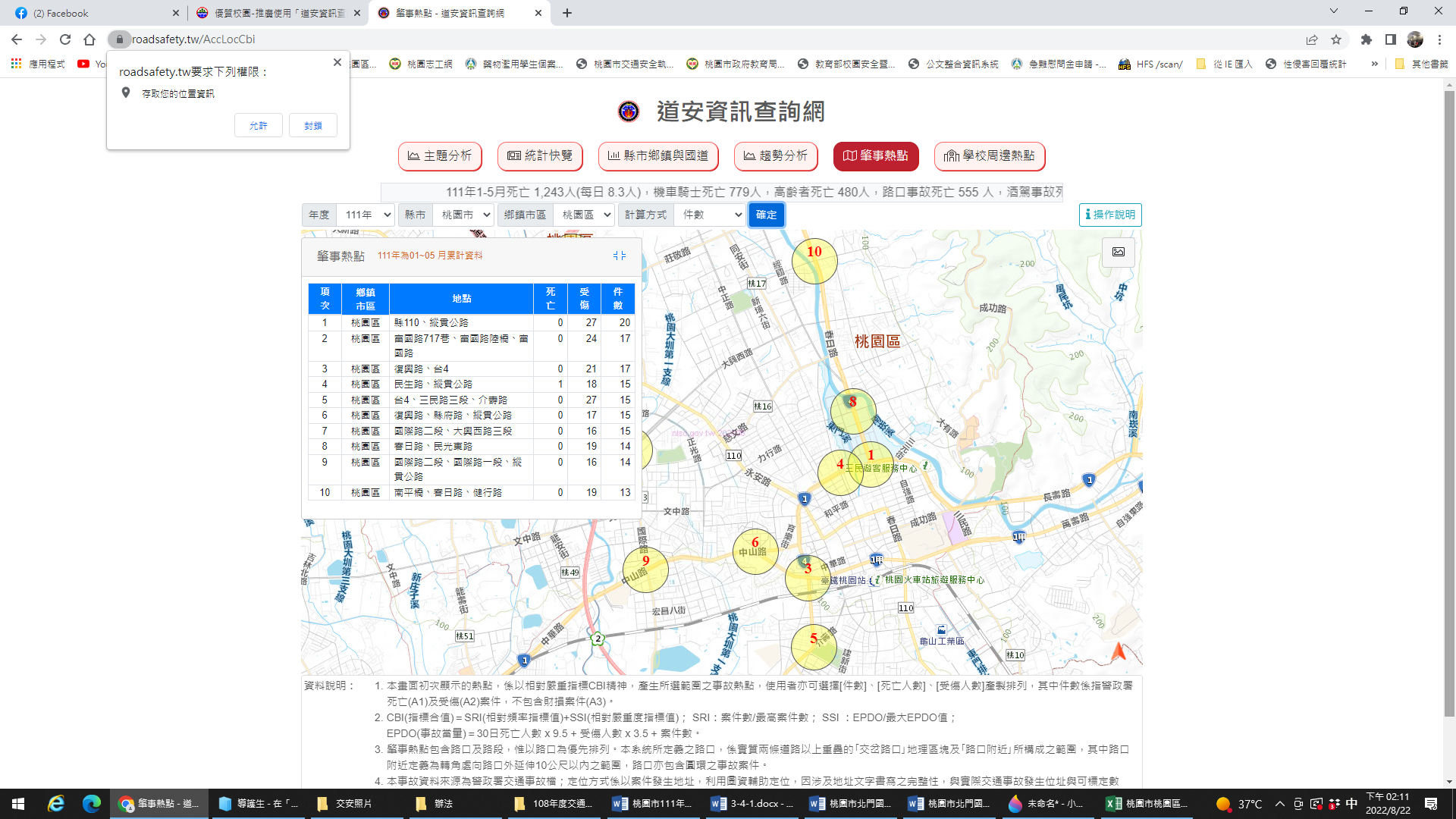 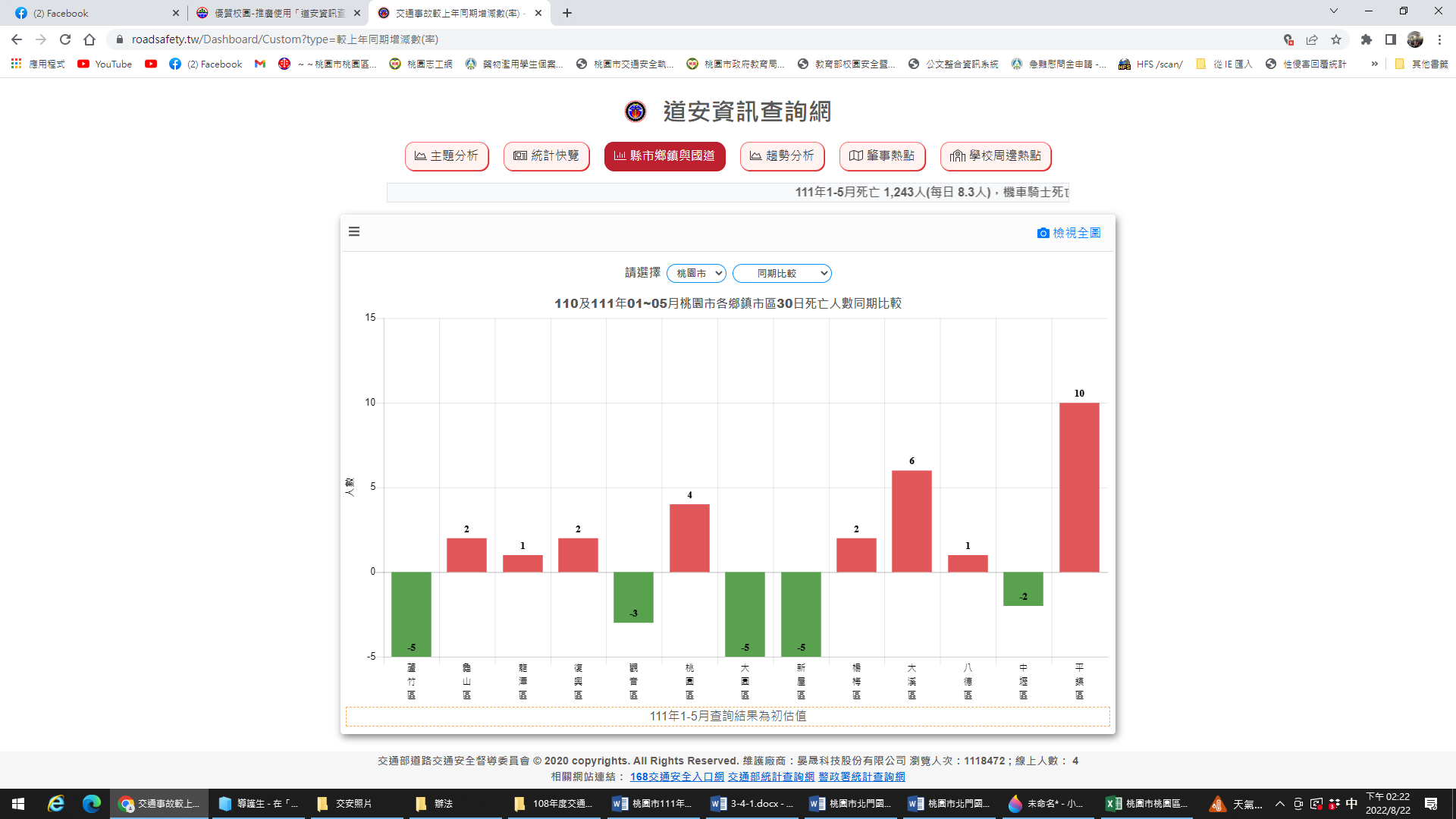 